Отдел идеологической работы, культуры и по делам молодежиБарановичская ЦРБ Детский абонемент отдела обслуживания и информации Барановичской ЦРБ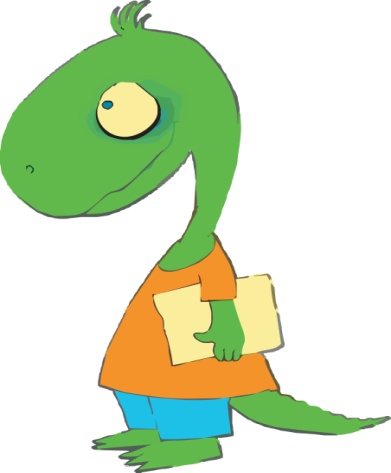 Детский библиотечный вестник             о новинках книгоиздания 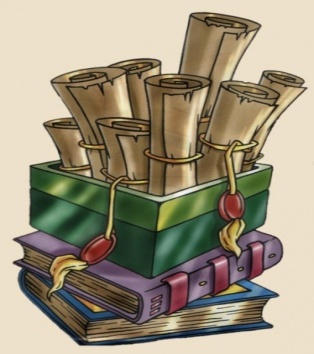 за III кв. Новая Мышь, 2021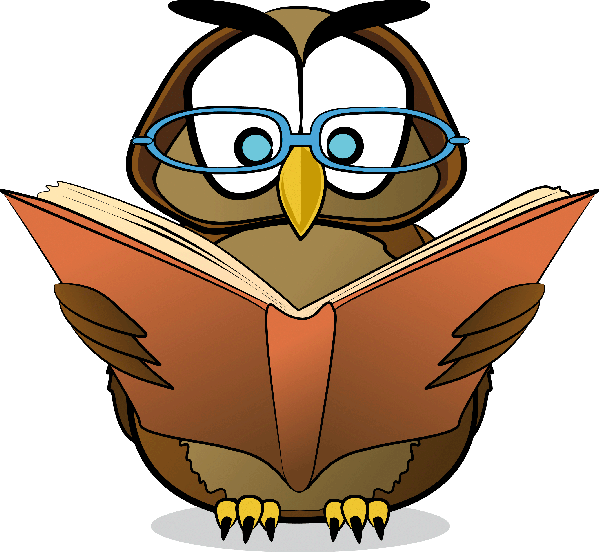 Детский библиотечный вестник «БиблиоЗаврик»информирует юных читателей, а так же их родителейо новинках книгоизданияна детском абонементеБарановичской центральной районной библиотекив июле - сентябре 2021 года.Читайте с удовольствием!(Библиографическая информация)                                                                    2021, сентябрь	Составитель: Филиппова Я.В.225331, Брестская обл.,                                                              Барановичский р-н,                  д. Н.Мышь, ул. Парковая, 1.                                                                                                                         тел.: 64-25-651Амманн, Н. Чудо природы : история морской губки / Нинон Амманн ; [перевод с немецкого Галины Эрли]. — Москва : ЭНАС-КНИГА, 2021. — [34] с. — (Это очень интересно).До2Велько, А. В. Адам Мицкевич : выдающийся поэт и публицист / [А. В. Велько]. — Минск : Академия управления при Президенте Республики Беларусь, 2020. — 32 с. — (Имя в истории Беларуси). УДК 929Мицкевич УДК 821.162.1.09(092) ББК 83.3(4Пол)5-8До3Велько, А. В. Барбара Радзивилл : великая княгиня ВКЛ и королева Польши / [А. В. Велько]. — Минск : Академия управления при Президенте Республики Беларусь, 2020. — 32 с. — (Имя в истории Беларуси). До4Велько, А. В. Владислав Сырокомля : выдающийся поэт, переводчик и краевед / [А. В. Велько]. — Минск : Академия управления при Президенте Республики Беларусь, 2020. — 35, [1] с. — (Имя в истории Беларуси). До5Велько, А. В. Князь Давид Городенский : доблестный полководец / [А. В. Велько]. — Минск : Академия управления при Президенте Республики Беларусь, 2020. — 31, [1] с. — (Имя в истории Беларуси). До6Велько, А. В. Князь Доминик Радзивилл : несвижский XI ординат / [А. В. Велько ; Академия управления при Президенте Республики Беларусь, Союз писателей Беларуси, Республиканское государственно-общественное объединение "Белорусское общество "Знание"]. — Минск : Академия управления при Президенте Республики Беларусь, печать 2019 (макет 2020). — 32 с. — (Имя в истории Беларуси). До7Велько, А. В. Князь Николай Радзивилл : по прозванию Сиротка / [А. В. Велько ; Академия управления при Президенте Республики Беларусь, Союз писателей Беларуси, Республиканское государственно-общественное объединение "Белорусское общество "Знание"]. — Минск : Академия управления при Президенте Республики Беларусь, 2019. — 31, [1] с. — (Имя в истории Беларуси). До8Велько, А. В. Князь Николай Радзивилл : по прозванию Черный / [А. В. Велько ; Академия управления при Президенте Республики Беларусь, Союз писателей Беларуси, Республиканское государственно-общественное объединение "Белорусское общество "Знание"]. — Минск : Академия управления при Президенте Республики Беларусь, печать 2019 (макет 2020). — 32 с. — (Имя в истории Беларуси). До9Велько, А. В. Князь полоцкий Всеслав Брячиславич по прозванию Чародей / [А. В. Велько]. — Минск : Академия управления при Президенте Республики Беларусь, 2020. — 32 с. — (Имя в истории Беларуси). До10Велько, А. В. Рогнеда Рогволодовна : полоцкая княжна / [А. В. Велько ; Академия управления при Президенте Республики Беларусь, Союз писателей Беларуси, Республиканское государственно-общественное объединение "Белорусское общество "Знание"]. — Минск : Академия управления при Президенте Республики Беларусь, 2020. — 32 с. — (Имя в истории Беларуси). До11Велько, А. В. Стефан Баторий : великий князь ВКЛ и король Польши / [А. В. Велько ; Академия управления при Президенте Республики Беларусь, Союз писателей Беларуси, Республиканское государственно-общественное объединение "Белорусское общество "Знание"]. — Минск : Академия управления при Президенте Республики Беларусь, 2020. — 32 с. — (Имя в истории Беларуси). До12Велько, А. В. Франциск Скорина : первопечатник и просветитель / [А. В. Велько] ; Академия управления при Президенте Республики Беларусь, Союз писателей Беларуси, Республиканское государственно-общественное объединение "Белорусское общество "Знание"]. — Минск : Академия управления при Президенте Республики Беларусь, 2020. — 36 с. — (Имя в истории Беларуси). До13Велько, А. В. Адам Мицкевич : выдающийся поэт и публицист / [А. В. Велько]. — Минск : Академия управления при Президенте Республики Беларусь, 2020. — 32 с. — (Имя в истории Беларуси). До14Велько, А. В. Барбара Радзивилл : великая княгиня ВКЛ и королева Польши / [А. В. Велько]. — Минск : Академия управления при Президенте Республики Беларусь, 2020. — 32 с. — (Имя в истории Беларуси). До15Велько, А. В. Владислав Сырокомля : выдающийся поэт, переводчик и краевед / [А. В. Велько]. — Минск : Академия управления при Президенте Республики Беларусь, 2020. — 35, [1] с. — (Имя в истории Беларуси). До16Велько, А. В. Князь Давид Городенский : доблестный полководец / [А. В. Велько]. — Минск : Академия управления при Президенте Республики Беларусь, 2020. — 31, [1] с. — (Имя в истории Беларуси). До17Велько, А. В. Князь Доминик Радзивилл : несвижский XI ординат / [А. В. Велько ; Академия управления при Президенте Республики Беларусь, Союз писателей Беларуси, Республиканское государственно-общественное объединение "Белорусское общество "Знание"]. — Минск : Академия управления при Президенте Республики Беларусь, печать 2019 (макет 2020). — 32 с. — (Имя в истории Беларуси). До18Велько, А. В. Князь Николай Радзивилл : по прозванию Сиротка / [А. В. Велько ; Академия управления при Президенте Республики Беларусь, Союз писателей Беларуси, Республиканское государственно-общественное объединение "Белорусское общество "Знание"]. — Минск : Академия управления при Президенте Республики Беларусь, 2019. — 31, [1] с. — (Имя в истории Беларуси). До19Велько, А. В. Князь Николай Радзивилл : по прозванию Черный / [А. В. Велько ; Академия управления при Президенте Республики Беларусь, Союз писателей Беларуси, Республиканское государственно-общественное объединение "Белорусское общество "Знание"]. — Минск : Академия управления при Президенте Республики Беларусь, печать 2019 (макет 2020). — 32 с. — (Имя в истории Беларуси). До20Велько, А. В. Князь полоцкий Всеслав Брячиславич по прозванию Чародей / [А. В. Велько]. — Минск : Академия управления при Президенте Республики Беларусь, 2020. — 32 с. — (Имя в истории Беларуси). До21Велько, А. В. Рогнеда Рогволодовна : полоцкая княжна / [А. В. Велько ; Академия управления при Президенте Республики Беларусь, Союз писателей Беларуси, Республиканское государственно-общественное объединение "Белорусское общество "Знание"]. — Минск : Академия управления при Президенте Республики Беларусь, 2020. — 32 с. — (Имя в истории Беларуси). До22Велько, А. В. Стефан Баторий : великий князь ВКЛ и король Польши / [А. В. Велько ; Академия управления при Президенте Республики Беларусь, Союз писателей Беларуси, Республиканское государственно-общественное объединение "Белорусское общество "Знание"]. — Минск : Академия управления при Президенте Республики Беларусь, 2020. — 32 с. — (Имя в истории Беларуси). До23Велько, А. В. Франциск Скорина : первопечатник и просветитель / [А. В. Велько] ; Академия управления при Президенте Республики Беларусь, Союз писателей Беларуси, Республиканское государственно-общественное объединение "Белорусское общество "Знание"]. — Минск : Академия управления при Президенте Республики Беларусь, 2020. — 36 с. — (Имя в истории Беларуси). До24Войтик, И. А. Княгиня слуцкая Анастасия : отважная защитница / [И. А. Войтик ; Академия управления при Президенте Республики Беларусь, Союз писателей Беларуси, Республиканское государственно-общественное объединение "Белорусское общество "Знание"]. — Минск : Академия управления при Президенте Республики Беларусь, 2020. — 32 с. — (Имя в истории Беларуси).До25Доманская, Л. В. Профессия кинолог : [для младшего школьного возраста] / Л. В. Доманская. — Минск : Белорусская Энциклопедия, 2021. — 24 с. — (Маленький профессор). До26Доманская, Л. В. Профессия бортпроводник : [для младшего школьного возраста] / Л. В. Доманская. — Минск : Белорусская Энциклопедия имени Петруся Бровки, 2021. — 22, [2] с. — (Маленький профессор). До27Ландина, Л. В. Бона Сфорца : великая княгиня литовская и королева польская / [Л. В. Ландина ; Академия управления при Президенте Республики Беларусь, Союз писателей Беларуси, Республиканское государственно-общественное объединение "Белорусское общество "Знание"]. — Минск : Академия управления при Президенте Республики Беларусь, 2020. — 32 с. — (Имя в истории Беларуси).До28Масленицына, И. А. Доктор Евгений Клумов : дорога в бессмертие / И. Масленицына, Н. Богодзяж. — Минск : Белорусская Энциклопедия, 2021. — 47 с. — (История для школьников).До29Проказов, Б. Б. Великая Отечественная война : Беларусь в 1941 году / Б. Б. Проказов. — Минск : Белорусская Энциклопедия имени Петруся Бровки, 2021. — 71 с. — (Белорусская детская энциклопедия).До30Серкен, В. Такие незнакомые эти насекомые / Вера Серкен. — Москва : Энас-Книга, 2021. — 112 c. — (Это очень интересно).До31Чудов, В. И. Валентий Ванькович : великолепный мастер портретной живописи / [В. И. Чудов ; Академия управления при Президенте Республики Беларусь, Союз писателей Беларуси, Республиканское государственно-общественное объединение "Белорусское общество "Знание"]. — Минск : Академия управления при Президенте Республики Беларусь, 2020. — 32 с. — (Имя в истории Беларуси). До32Чудов, В. И. Глеб Всеславич : первый князь менский / [В. И. Чудов ; Академия управления при Президенте Республики Беларусь, Союз писателей Беларуси, Республиканское государственно-общественное объединение "Белорусское общество "Знание"]. — Минск : Академия управления при Президенте Республики Беларусь, 2020. — 32 с. — (Имя в истории Беларуси). До33Чудов, В. И. Граф Петр Румянцев-Задунайский : генерал-фельдмаршал, знаменитый полководец / [В. И. Чудов ; Академия управления при Президенте Республики Беларусь, Союз писателей Беларуси, Республиканское государственно-общественное объединение "Белорусское общество "Знание"]. — Минск : Академия управления при Президенте Республики Беларусь, 2020. — 32 с. — (Имя в истории Беларуси). До34Чудов, В. И. Князь Иван Паскевич : генерал-фельдмаршал, знаменитый полководец / [В. И. Чудов ; Академия управления при Президенте Республики Беларусь, Союз писателей Беларуси, Республиканское государственно-общественное объединение "Белорусское общество "Знание"]. — Минск : Академия управления при Президенте Республики Беларусь, 2020. — 32 с. — (Имя в истории Беларуси). До35Чудов, В. И. Маршал Георгий Жуков : великий полководец и государственный деятель / [В. И. Чудов ; Академия управления при Президенте Республики Беларусь, Союз писателей Беларуси, Республиканское государственно-общественное объединение "Белорусское общество "Знание"]. — Минск : Академия управления при Президенте Республики Беларусь, 2020. — 32 с. — (Имя в истории Беларуси). До36Чудов, В. И. Маршал Константин Рокоссовский : великий полководец и государственный деятель / [В. И. Чудов ; Академия управления при Президенте Республики Беларусь, Союз писателей Беларуси, Республиканское государственно-общественное объединение "Белорусское общество "Знание"]. — 2-е изд., стереотипное. — Минск : Академия управления при Президенте Республики Беларусь, печ. 2021. — 32 с. — (Имя в истории Беларуси). До37Чудов, В. И. Симеон Полоцкий : поэт, просветитель, политик и педагог / [В. И. Чудов ; Академия управления при Президенте Республики Беларусь, Союз писателей Беларуси, Республиканское государственно-общественное объединение "Белорусское общество "Знание"]. — Минск : Академия управления при Президенте Республики Беларусь, печ. 2019 (макет 2020). — 31, [1] с. — (Имя в истории Беларуси). До38Чудов, В. И. Станислав Монюшко : выдающийся композитор и музыкант / [В. И. Чудов ; Академия управления при Президенте Республики Беларусь, Союз писателей Беларуси, Республиканское государственно-общественное объединение "Белорусское общество "Знание"]. — Минск : Академия управления при Президенте Республики Беларусь, 2020. — 32 с. — (Имя в истории Беларуси). До3910 пытанняў пра беларусаў : [для малодшага школьнага ўзросту / аўтар праекта і тэкста А. Бадак ; мастак Міхаіл Дайлідаў] : Ч. 1 : . — Мінск : Мастацкая літаратура, 2021— Ч. 1. — 2021. — 34, [2] с.ДоХУДОЖЕСТВЕННАЯ ЛИТЕРАТУРАХУДОЖЕСТВЕННАЯ ЛИТЕРАТУРАХУДОЖЕСТВЕННАЯ ЛИТЕРАТУРА1Барто, А. Л. Лучшие стихи детям от года до пяти : [стихи / Агния Барто ; [художник: Ю. Молоканов]. — Москва : Малыш : АСТ, 2020. — 238, [2] с. — (От года до пяти).До2Беер, Х. де Ларси и его друзья : большая книга про маленького медвежонка / Ханс де Беер ; [перевод с немецкого Галины Эрли ; рисунки автора]. — Москва : ЭНАС-КНИГА, 2021. — 182, [2] с. — (Волшебная книга). До3Березин, А. И. Второе криминальное дело СОСЫСКИ : [сказочная детективная история / Антон Березин ; рисунки М. Курчевской. — Москва : Малыш : АСТ, 2020. — 42, [5] с. — (СОбачье СЫСКное Агентство). До4Березин, А. И. Первое криминальное дело СОСЫСКИ : [сказочная детективная история / Антон Березин ; рисунки М. Курчевской. — Москва : Малыш : АСТ, 2020. — 43, [4] с. — (СОбачье СЫСКное Агентство). До5Беер, Х. де Ларси и его друзья : большая книга про маленького медвежонка / Ханс де Беер ; [перевод с немецкого Галины Эрли ; рисунки автора]. — Москва : ЭНАС-КНИГА, 2021. — 182, [2] с. — (Волшебная книга). До6Березин, А. И. Второе криминальное дело СОСЫСКИ : [сказочная детективная история / Антон Березин ; рисунки М. Курчевской. — Москва : Малыш : АСТ, 2020. — 42, [5] с. — (СОбачье СЫСКное Агентство). До7Березин, А. И. Первое криминальное дело СОСЫСКИ : [сказочная детективная история / Антон Березин ; рисунки М. Курчевской. — Москва : Малыш : АСТ, 2020. — 43, [4] с. — (СОбачье СЫСКное Агентство). ББК 84(2Рос)6-4 (Д) До8Бостром, А. Два мирка = [художник З. Е. Пичугин] : [повести / Александра Бостром. — Москва : Энас-Книга, 2021. — 222, [2] с. — (Маленькие женщины).До9Булычев, К. Миллион приключений : фантастическая повесть / Кир Булычёв ; художник А. Шахгелдян. — Москва : Искателькнига, 2020. — 270, [2] с., [3] л. цв. ил.. — (Школьная библиотека). До10Валаханович, К. Счастливая планета : [для чтения взрослыми детям] / Ксения Валаханович ; иллюстрации Светланы Емельяновой. — Москва : Энас-Книга, 2021. — [36] с. — (Весёлые книжки для малыша и малышки). До11Гагельдонк, М. В. От града до торнадо. Прекрасные и опасные явления природы / Мак ван Гагельдонк ; [перевод с нидерландского Галины Эрли]. — Москва : ЭНАС-КНИГА, 2021. — 73 с. — (Wow!).До12Дановски, С. Плюшевый кот : [для дошкольного возраста] / Соня Дановски ; [перевод с немецкого Галины Эрли ; рисунки автора]. — Москва : ЭНАС-КНИГА, 2021. — [40] с. — (Добрая книжка).До13Джемс, В. Дымка. Конь ковбоя : [повесть / Виль Джемс ; [перевод с английского М. А. Гершензона ; иллюстрации автора]. — Москва : Энас-Книга, 2021. — 300, [1] с. — (Мы соседи по планете).До14Залесская, Е. В. Волшебные сны Зузочки : сказки / Екатерина Залесская ; [художник В. Фурусава]. — Минск : Беларусь, 2021. — 87 с.До15Иващенко, Л. А. Юра, Леша и жители планеты Веселая : сказка / Людмила Иващенко ; [художник А. И. Балыш]. — Минск : Беларусь, 2021. — [34] с. До16Казалис, А. Мышонок Тим не хочет есть : [сказка / А. Казалис ; художник: М. Кампанелла ; перевод с итальянского К. Тименчик ; пересказ М. Мельниченко]. — Москва : РОСМЭН, 2019. — [25] с. — (Мышонок Тим). — (Советуют психологи). До17Карпова, Н. В. Деревенский детектив : [стихи / Наталья Карпова ; [иллюстратор Любовь Еремина-Ношин]. — Москва : Энас-Книга, 2021. — [10] с. — (Картоночка). До18Квилория, В. Т. Воробьиное путешествие маленького Принца Мая : [сказочная повесть / написали сказку Валерий Квилория и Сергей Квиткевич ; нарисовала Мирослава Фирсова. — Минск : В. Т. Квилория, 2021. — 70 с. До19Куличенко, В. В. Мистер Треч и клинок-невидимка : повесть / Владимир Куличенко ; [художник Д. Н. Матарыкин]. — Минск : Беларусь, 2021. — 414, [1] с.До20Миус, Ж. В. Нескучательная дочка : [стихотворения / Жанна Миус ; [художник О. Михеенко]. — Минск : Беларусь, 2021. — 61, [3] с. До21Миус, Ж. В. Сиреневая Соня в Чудесонии : сказка / Жанна Миус ; [художник А. Н. Егорова]. — Минск : Беларусь, 2021. — 47, [1] с. До22Михалков, С. В. Лучшие стихи для малышей : [для детей дошкольного возраста] / С. Михалков ; иллюстрации И. Якимовой, И. Зуева. — Москва : АСТ, 2020. — 29, [3] с. — (Детская библиотека на все времена).До23Найт, Э. Лесси возвращается домой : повесть / Эрик Найт ; художник В. Стахеев ; [перевод с английского Н. Вольпин]. — Москва : Энас-Книга, 2021. — 255 с. — (Мы соседи). До24Новаш, Н. В. Мальчик с зелеными волосами; Пленники Лабиринта : [повести / Н. Новаш ; [художник Н. Г. Огородная]. — Минск : Беларусь, 2016. — 422, [1] с. До25Прокофьева, С. Л. Клад под старым дубом : [для младшего школьного возраста] / Софья Прокофьева ; художник Сергей Гонков. — Москва : Энас-Книга, 2021. — 69, [2] с. — (Детвора). До26Пушкин, А. С. Повести Белкина : роман, повести / А. С. Пушкин. — Минск : Мастацкая літаратура, 2010. — 148, [2] c. — (Школьная библиотека). До27Роньшин, В. М. Отдай свое сердце! : [повесть / Валерий Роньшин ; [художник: Д. Лапшина]. — Москва : Малыш : АСТ, 2021. — 247, [9] с. — (Страшилки).До28Сборник для чтения в IV классе : [для младшего школьного возраста / составитель И. Л. Селиверстова]. — Минск : Беларусь, 2021 Ч. 2. — 2021. — 406, [1] с. До29Симбирская, Ю. А у нас живёт дракон ! : [для чтения взрослыми детям] / Юлия Симбирская ; художник Екатерина Варжунтович. — Москва : ЭНАС-КНИГА, 2021. — [31] с. — (Добрая книжка). До30Турова, Е. В. Туфелька, полная незабудок : [сказки-притчи / Елена Турова ; [художник О. Грубин]. — Минск : Звязда, 2021. — 61, [2] с.До31Яговдик, В. И. Облака над озерами : рассказы, повести, сказки / Владимир Яговдик ; [художник А. Романовская ; переводчики: О. Ждан, М. Медведников, В Машков]. — Минск : Звязда, 2021. — 214 с.До32Атрошанка, Т. А. Байкі ды казкі бабкі Параскі : [для сярэдняга школьнага ўзросту] / Таццяна Атрошанка ; [мастак А. Аракчэева-Кіпхарт]. — Мінск : Звязда, 2021. — 62, [2] с.До33Богуш, С. Я. Гарлачык для гусі : вершавана-маляваны Бусеў слоўнічак / Святлана Богуш ; [мастак В. Дударэнка]. — Мінск : Звязда, 2021. — 47 с. До34Валошка і васілёк : творы пра кветку, якая любіць жытнёвае мора / укладальніца А. В. Спрынчан ; ілюстрацыі У. Жука]. — Мінск : Мастацкая літаратура, 2020. — 79 с. — (Нашы сімвалы). До35Васілевіч, А. С. Расці, Ганька : аповесць, апавяданні / Алена Васілевіч ; [мастак В. Шаранговіч]. — Мінск : Беларуская Энцыклапедыя, 2021. — 198, [1] с. — (Кніжная паліца школьніка). До36Лынькоў, М. Міколка-паравоз : аповесць / Міхась Лынькоў. — Мінск : Мастацкая літаратура, 2021. — 123, [2] с. До37Марціновіч, А. Ліза — пераможца тыгра : аповесць-казка / Алесь Марціновіч ; [мастак Н. Агародная]. — Мінск : Беларусь, 2021. — 110, [1] с. До38Місько, П. А. Прыгоды бульбобаў : аповесці / Павел Місько ; [мастак У. Б. Максімаў]. — Мінск : Мастацкая літаратура, 2021. — 165, [2] с. До39Пах летніх траў : 25 апавяданняў пра Бацькаўшчыну / [укладальнік А. Бадак]. — Мінск : Мастацкая літаратура, 2021. — 357, [2] с.До40Сцяпанава, Я. Р. Безыменная кветка : казкі / Ясенія Сцяпанава ; [мастак В. П. Славук]. — Мінск : Беларусь, 2021. — 117, [2] с. До41Сцяпанава, Я. Р. Берагіня : казкі / Ясенія Сцяпанава ; [мастак В. П. Славук]. — Мінск : Беларусь, 2021. — 62, [2] с.До42Талстой, А. М. Залаты ключык, або Прыгоды Бураціна : казка / А. М. Талстой ; мастак Васіль Шаранговіч ; [пераклад з рускай мовы Н. А. Галкоўскай]. — Мінск : Беларусь, 2021. — 166, [1] с. До43Хадасевіч-Лісавая, К. С. Загадка прынцэсы Агнэсы : шахматныя казкі / Кацярына Хадасевіч-Лісавая ; [мастак А. Балыш]. — Мінск : Звязда, 2021. — 60, [2] с. — (Казкі кніжнай феі). До